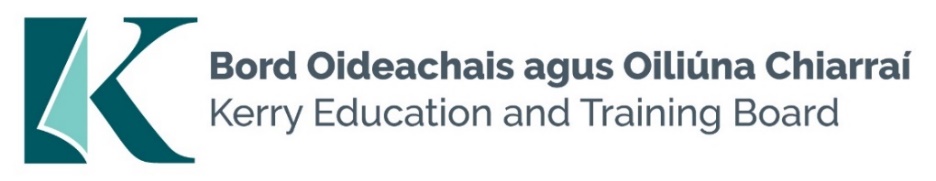 Kerry Education and Training Board (Kerry ETB) is a statutory education and training authority for County Kerry, established in accordance with the provisions of the Education and Training Boards Act 2013.  Kerry ETB is a provider of Primary, Post Primary and Further Education and Training services in Co. Kerry. The ETB has c. 1300 employees, an annual budget of c. €82 million, c.37 Centres of Education and Training with the organisations Head Office located in Tralee, Co. Kerry. 			Teaching Posts		Applications are invited for the following Fixed Term/Specific Purpose teaching post(s), under the aegis of Kerry Education & Training Board which may arise in the school year 2024/2025 (all appointments are to Kerry ETB – centre of first assignment is indicated here for the assistance of applicants).  All vacancies are subject to the Directors of Redeployment agreeing to the posts being filled, following completion of the 2024 Scheme.  A panel may be formed from these competitions from which appointments may be made in 2024/2025.HoursColáiste na Ríochta, ListowelCNR 24.25.1	Irish 											16CNR 24.25.2	Biology (Career Break Cover)							16CNR 24.25.3	Spanish (Career Break) 								16CNR 24.25.4	Physical Education (To cover Leave) (Experience of teaching English 		10or Maths is an advantage)									Causeway Comprehensive SchoolCWS 24.25.5	Business and Irish									20CWS 24.25.6	English and History									19CWS 24.25.7 	Guidance Counsellor									11CWS 24.25.8	Physics										22Coláiste Gleann LíCGL 24.25.9 Construction Studies (Career Break Cover)						22CGL 24.25.10 Geography (Job share cover)								11CGL 24.25.11 Irish (Maternity Leave cover) 							22				Coláiste na SceilgeCNS 24.25.12 	English										22CNS 24.25.13	Geography and History								22CNS 24.25.14 	Business and Accounting								22CNS 24.25.15	Spanish 										22CNS 24.25.16	German										22Killarney Community CollegeKAS 24.25.17	Guidance Counsellor									22KAS 24.25.18	Special Education									22KAS 24.25.19	Special Education (Maternity Leave Cover) 						22KAS 24.25.20	Art (Experience of EAL is an advantage)						16KAS 24.25.21	Irish (Experience of ICT is an advantage) 						22KAS 24.25.22	 History and Geography  								22Killorglin Community CollegeKOS 24.25.23 Maths (Career Break Cover)								17.66KOS 24.25.24	Construction Studies and Design and Communication Graphics			22(Career Break Cover) 		KOS 24.25.25 Spanish (Experience of teaching Irish is an advantage)				22 (Maternity Leave Cover)					KOS 24.25.26 Business (Experience of Special Education is an advantage)				22		(Maternity Leave Cover)KOS 24.25.27	Special Education 									16KOS 24.25.28 English (Experience of EAL is an advantage)					14Castleisland Community CollegeCIS 24.25.29	Computer Science									15CIS 24.25.30	Special Education 									15CIS 24.25.31	English										17CIS 24.25.32	Irish (Career Break Cover)								20A Teacher Education qualification is a requirement. Candidates proposed for appointment with Kerry Education & Training Board must be registered in accordance with Section 31 of the Teaching Council Act, 2001.Applicants are requested to submit Confirmation of Teaching Council Registration outlining subjects qualified to teach and proof of current registration with their application form.-------------------------------------------------------------------------------------------------------------------------------- Please complete application form which can be downloaded from our website www.kerryetb.ie/opportunities and return by email only to jobs@kerryetb.ie.  No C.V.’s, only official application form will be accepted.Applications by email only must be received not later than 12 noon Friday 3rd May 2024.Please complete application form, including reference form, for the post(s) you are applying for.Colm Mc EvoyChief Executive OfficerKerry Education & Training Board services Gaeltacht areas.Cuirfear fáilte roimh chomhfhreagras i nGaeilge.Garda Vetting of successful candidates will take place prior to offer of employment.Canvassing will automatically disqualify.  Short-listing will take place on the basis of the information provided in the application form. Depending on the qualifications and experience of applicants, short-listing thresholds may be higher than the minimum standards set out.Kerry Education & Training Board is an equal opportunities employer.“Creating a Learning Society in Kerry”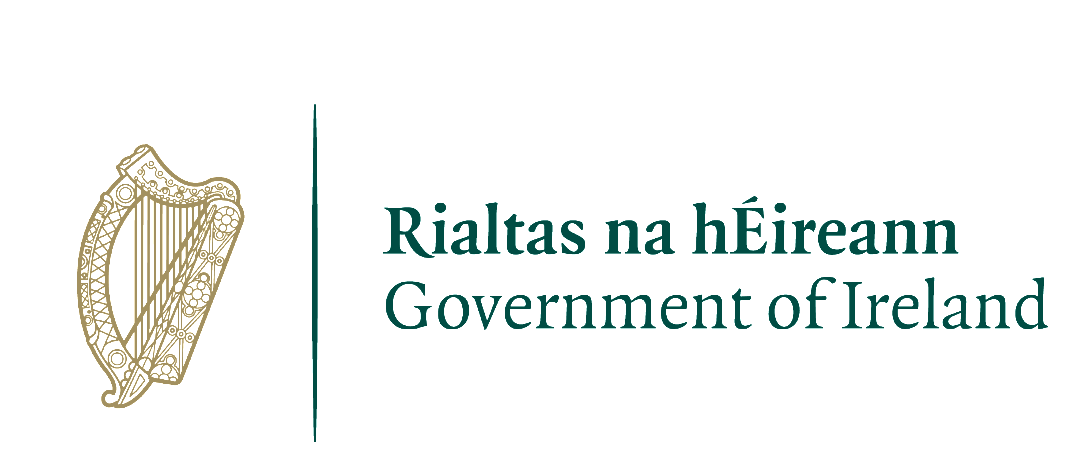 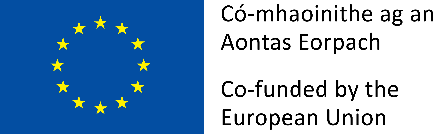 